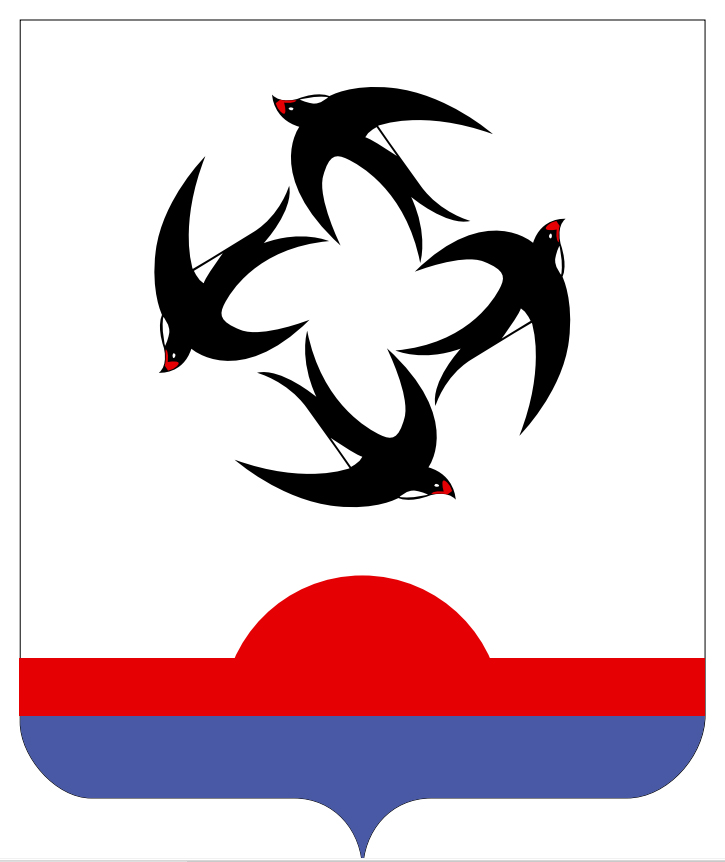 АДМИНИСТРАЦИЯ КИЛЬМЕЗСКОГО РАЙОНАКИРОВСКОЙ ОБЛАСТИПОСТАНОВЛЕНИЕ30.05.2023                                                                                                        № 193пгт КильмезьО включении в Перечень земельных участков, предназначенных для представления гражданам, имеющим трех и более детей, в собственность бесплатно       На основании статей 39.5, 39.19 Земельного кодекса Российской Федерации, закона Кировской области от 03.11.2011 № 74-ЗО «О бесплатном предоставлении гражданам, имеющим трех и более детей, земельных участков на территории Кировской области», администрация Кильмезского района ПОСТАНОВЛЯЕТ:1. Включить в перечень земельных участков, предназначенных для предоставления гражданам, имеющим трех и более детей, в собственность бесплатно для ведения личного подсобного хозяйства:1.15. Земельный участок:Кадастровый номер 43:11:390702:556Адрес: Российская Федерация, Кировская область, Кильмезский муниципальный район, Малокильмезское сельское поселение, д Малая Кильмезь, улица Холмистая, земельный участок 25;Категория земель: земли населенных пунктов;Разрешенное использование: для ведения личного подсобного хозяйства (приусадебный земельный участок);Площадь: 1598 кв.м.1.16. Земельный участок:Кадастровый номер 43:11:390702:557Адрес: Российская Федерация, Кировская область, Кильмезский муниципальный район, Малокильмезское сельское поселение, д Малая Кильмезь, улица Холмистая, земельный участок 27;Категория земель: земли населенных пунктов;Разрешенное использование: для ведения личного подсобного хозяйства (приусадебный земельный участок);Площадь: 1599 кв.м.1.17. Земельный участок:Кадастровый номер 43:11:390702:558Адрес: Российская Федерация, Кировская область, Кильмезский муниципальный район, Малокильмезское сельское поселение, д Малая Кильмезь, улица Холмистая, земельный участок 29;Категория земель: земли населенных пунктов;Разрешенное использование: для ведения личного подсобного хозяйства (приусадебный земельный участок);Площадь: 1670 кв.м.1.18. Земельный участок:Кадастровый номер 43:11:390702:626Адрес: Российская Федерация, Кировская область, Кильмезский муниципальный район, Малокильмезское сельское поселение, д Малая Кильмезь, улица 9 Мая, земельный участок 1;Разрешенное использование: для ведения личного подсобного хозяйства (приусадебный земельный участок);Площадь: 1626 кв.м.1.19. Земельный участок:Кадастровый номер 43:11:390702:627Адрес: Российская Федерация, Кировская область, Кильмезский муниципальный район, Малокильмезское сельское поселение, д Малая Кильмезь, улица 9 Мая, земельный участок 3;Разрешенное использование: для ведения личного подсобного хозяйства (приусадебный земельный участок);Площадь: 1680 кв.м.1.20. Земельный участок:Кадастровый номер 43:11:390702:628Адрес: Российская Федерация, Кировская область, Кильмезский муниципальный район, Малокильмезское сельское поселение, д Малая Кильмезь, улица 9 Мая, земельный участок 5;Разрешенное использование: для ведения личного подсобного хозяйства (приусадебный земельный участок);Площадь: 1681 кв.м.1.21. Земельный участок:Кадастровый номер 43:11:390702:629Адрес: Российская Федерация, Кировская область, Кильмезский муниципальный район, Малокильмезское сельское поселение, д Малая Кильмезь, улица 9 Мая, земельный участок 7;Разрешенное использование: для ведения личного подсобного хозяйства (приусадебный земельный участок);Площадь: 1680 кв.м.1.22. Земельный участок:Кадастровый номер 43:11:390702:630Адрес: Российская Федерация, Кировская область, Кильмезский муниципальный район, Малокильмезское сельское поселение, д Малая Кильмезь, улица 9 Мая, земельный участок 9;Разрешенное использование: для ведения личного подсобного хозяйства (приусадебный земельный участок);Площадь: 1681 кв.м.1.23. Земельный участок:Кадастровый номер 43:11:390702:631Адрес: Российская Федерация, Кировская область, Кильмезский муниципальный район, Малокильмезское сельское поселение, д Малая Кильмезь, улица 9 Мая, земельный участок 11;Разрешенное использование: для ведения личного подсобного хозяйства (приусадебный земельный участок);Площадь: 1681 кв.м.1.24. Земельный участок:Кадастровый номер 43:11:390702:632Адрес: Российская Федерация, Кировская область, Кильмезский муниципальный район, Малокильмезское сельское поселение, д Малая Кильмезь, улица 9 Мая, земельный участок 13;Разрешенное использование: для ведения личного подсобного хозяйства (приусадебный земельный участок);Площадь: 1550 кв.м.1.25. Земельный участок:Кадастровый номер 43:11:390702:634Адрес: Российская Федерация, Кировская область, Кильмезский муниципальный район, Малокильмезское сельское поселение, д Малая Кильмезь, улица 9 Мая, земельный участок 15;Разрешенное использование: для ведения личного подсобного хозяйства (приусадебный земельный участок);Площадь: 1550 кв.м.1.26. Земельный участок:Кадастровый номер 43:11:390702:635Адрес: Российская Федерация, Кировская область, Кильмезский муниципальный район, Малокильмезское сельское поселение, д Малая Кильмезь, улица 9 Мая, земельный участок 17;Разрешенное использование: для ведения личного подсобного хозяйства (приусадебный земельный участок);Площадь: 1549 кв.м.1.27. Земельный участок:Кадастровый номер 43:11:390702:636Адрес: Российская Федерация, Кировская область, Кильмезский муниципальный район, Малокильмезское сельское поселение, д Малая Кильмезь, улица 9 Мая, земельный участок 19;Разрешенное использование: для ведения личного подсобного хозяйства (приусадебный земельный участок);Площадь: 1549 кв.м.1.28. Земельный участок:Кадастровый номер 43:11:390702:637Адрес: Российская Федерация, Кировская область, Кильмезский муниципальный район, Малокильмезское сельское поселение, д Малая Кильмезь, улица 9 Мая, земельный участок 21;Разрешенное использование: для ведения личного подсобного хозяйства (приусадебный земельный участок);Площадь: 1550 кв.м.2. Опубликовать данное постановление в газете «Сельская трибуна» и на официальном сайте администрации Кильмезского района в сети «Интернет».Глава Кильмезского района                                                              А.В. Стяжкин__________________________________________________________________ПОДГОТОВЛЕНО:Главный специалист по землеустройству                             Г.Г. Бикмухаметова30.05.2023СОГЛАСОВАНО:Начальник управления планированияи экономического развития		                                           Г.П. Четверикова30.05.2023ПРАВОВАЯ ЭКСПЕРТИЗА ПРОВЕДЕНА:Консультант по правовым вопросам                                                   Е.В. Бурова30.05.2023ЛИНГВИСТИЧЕСКАЯ ЭКСПЕРТИЗА ПРОВЕДЕНА:Управляющий деламиадминистрации района, заведующийотделом организационнойи кадровой работы                                                                             М.Н. Дрягина30.05.2023РАЗОСЛАТЬ: Администрация района – 2, УПЭР – 1, Росреестр – 1, администрация Малокильмезского сп. – 1.ВСЕГО: 5 экз.